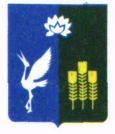 МУНИЦИПАЛЬНЫЙ КОМИТЕТЧкаловского сельского поселенияСпасского муниципального районаРЕШЕНИЕ  29 мая 2020 год                           с. Чкаловское			                               № 238Порядок получения муниципальными служащими органов местного самоуправления Чкаловского сельского поселения,  разрешения представителя нанимателя (работодателя) на участие на безвозмездной основе в управлении некоммерческой организациейВ соответствии с Федеральным законом от 02.03.2007 № 25-ФЗ «О муниципальной службе в Российской Федерации», Законом Приморского края от 04.06.2007 №82-КЗ О муниципальной службе», Законом Приморского края от 05.03.2020 №747 «О внесении изменений в Закон Приморского края о муниципальной службе в Приморском крае», руководствуясь Уставом Чкаловского сельского поселения, муниципальный комитет Чкаловского сельского поселения  РЕШИЛ:1. Утвердить Порядок получения муниципальными служащими органов местного самоуправления Чкаловского сельского поселения,  разрешения представителя нанимателя (работодателя) на участие на безвозмездной основе в управлении некоммерческой организацией2. Настоящее решение вступает в силу со дня его официального опубликования.3. Опубликовать данное решение в средствах массовой информации Чкаловского    сельского поселения в газете «Родные просторы» и на официальном сайте администрации Чкаловского сельского поселения.ГлаваЧкаловского сельского поселения                                                                            В.С. ИюУтвержденРешением муниципального комитета Чкаловского сельского поселения от _________ №_____Порядок получения муниципальными служащими органов местного самоуправления Чкаловского сельского поселения,  разрешения представителя нанимателя (работодателя) на участие на безвозмездной основе в управлении некоммерческой организацией	1. Настоящий Порядок участия и получения муниципальными служащими Чкаловского сельского поселения разрешения представителя нанимателя (работодателя) на участие на безвозмездной основе в управлении некоммерческими организациями в качестве единоличного исполнительного органа или вхождения в состав их коллегиальных органов управления (далее — Порядок) разработан в целях реализации положений пункта 3 части 1 статьи 14 Федерального закона от 02.03.2007 №25-ФЗ «О муниципальной службе в Российской Федерации» и устанавливает процедуру получения муниципальными служащими Чкаловского сельского поселения  (далее — муниципальные служащие) разрешения на участие на безвозмездной основе в управлении жилищным, жилищно-строительным, гаражным кооперативами, садоводческим, огородническим, дачным потребительскими кооперативами, товариществом собственников недвижимости, иной общественной организацией (далее — некоммерческие организации) в качестве единоличного исполнительного органа или вхождения в состав их коллегиальных органов управления.2. Настоящий Порядок не распространяется на участие муниципальных служащих в управлении политической партией; на участие муниципальных служащих в управлении организацией, которое осуществляется в случаях, предусмотренных федеральными законами, и в случаях, если участие в управлении организацией осуществляется в соответствии с законодательством Российской Федерации от имени органа местного самоуправления Чкаловского сельского поселения.3.Муниципальные служащие вправе участвовать на безвозмездной основе в управлении общественной организацией, жилищным, жилищно-строительным, гаражным кооперативом, садоводческим, огородническим, дачным потребительским кооперативами, товариществом собственников недвижимости в качестве единоличного исполнительного органа или вхождения в состав их коллегиальных органов управления.4. Муниципальный служащий до наделения его полномочиями единоличного исполнительного органа или до вхождения в состав коллегиального органа управления соответствующей некоммерческой организацией обязан обратиться к представителю нанимателя (работодателю) с заявлением о разрешении ему участвовать на безвозмездной основе в управлении некоммерческой организацией (далее — разрешение на участие в управлении некоммерческой организацией).5.Разрешение на участие в управлении некоммерческой организацией не может быть дано муниципальному служащему в случае, если его участие в управлении соответствующей некоммерческой организацией в качестве единоличного исполнительного органа или вхождения в состав коллегиальных органов управления некоммерческой организации повлечет за собой конфликт интересов или возможность его возникновения.6. Заявление, предусмотренное пунктом 4 настоящего Порядка, оформляется муниципальным служащим в письменном виде по форме согласно приложению к настоящему Порядку и должно содержать следующие сведения:1) фамилию, имя, отчество муниципального служащего, указание на замещаемую им должность, контактный телефон;2) наименование, юридический и фактический адрес, ИНН, сфера деятельности некоммерческой организации, в управлении которой планирует участвовать муниципальный служащий;3) характер участия муниципального служащего в управлении некоммерческой организацией (единолично или в составе исполнительного органа);4) иные сведения, которые муниципальный служащий считает необходимым сообщить;5) дату представления заявления;6) подпись муниципального служащего.7. В течение трех рабочих дней со дня получения заявления, предусмотренного пунктом 4 настоящего Порядка, представитель нанимателя (работодатель) направляет заявление в комиссию по соблюдению требований к служебному поведению муниципальных служащих и урегулированию конфликтов интересов (далее – комиссия по урегулированию конфликта интересов) Чкаловского сельского поселения  для организации рассмотрения и установления наличия или отсутствия обстоятельств, предусмотренных пунктом 5 настоящего Порядка.8. Комиссия по урегулированию конфликта интересов рассматривает заявление и направляет копию протокола (выписку из протокола) заседания комиссии представителю нанимателя (работодателю) муниципального служащего в течение трех рабочих дней со дня заседания.9. В течение пяти рабочих дней со дня получения копии протокола (выписки из протокола) заседания комиссии по урегулированию конфликта интересов представитель нанимателя (работодатель) муниципального служащего с учетом решения комиссии по урегулированию конфликта интересов принимает одно из следующих решений:1) разрешить муниципальному служащему участие на безвозмездной основе в управлении некоммерческой организацией в качестве единоличного исполнительного органа или вхождения в состав ее коллегиального органа управления;2) отказать муниципальному служащему в разрешении на участие на безвозмездной основе в управлении некоммерческой организацией в связи с выявлением обстоятельств, предусмотренных пунктом 5 настоящего Порядка.10. Разрешение на участие в управлении некоммерческой организацией оформляется соответствующей резолюцией представителя нанимателя (работодателя) на заявлении, предусмотренном пунктом 4 настоящего Порядка.11. Решение об отказе в разрешении на участие в управлении некоммерческой организацией оформляется в письменном виде и должно содержать основания его принятия, мотивы отказа с указанием правовых актов, иных документов и информации, послуживших основанием для отказа.12. Заявление муниципального служащего, письменный отказ представителя нанимателя (работодателя) подшиваются в личное дело муниципального служащего.Приложение к Порядок получения муниципальными служащими органов местного самоуправления Чкаловского сельского поселения,  разрешения представителя нанимателя (работодателя) на участие на безвозмездной основе в управлении некоммерческой организацией_______________________________________наименование должности,_______________________________________ФИО представителя нанимателя (работодателя)__________________________________________________________________________________________фамилия, имя, отчество муниципального служащего,замещаемая им должность, контактный телефонЗАЯВЛЕНИЕо разрешении на участие на безвозмездной основев управлении некоммерческой организациейВ соответствии с пунктом 3 части 1 статьи 14 Федерального закона от 02.03.2007  № 25-ФЗ «О муниципальной службе в Российской Федерации» прошу Вас разрешить мне участвовать в управлении некоммерческой организацией: ______________________________________________________ (полное наименование некоммерческой организации, ее юридический и фактический адрес, ИНН, сфера деятельности некоммерческой организации)в качестве ________________________________________________________   (указывается, в каком качестве предполагается участие в управлении: в качестве единоличного   исполнительного органа или в качестве вхождения в состав соответствующего коллегиального органа управления, с указанием наименования соответствующей должности, согласно учредительным документам некоммерческой организации)Мое участие в управлении указанной организацией носит безвозмездный характер, не предполагает предоставление мне каких-либо льгот и (или) иных преференций. Предполагаемая деятельность не предусматривает возникновение у меня ситуации конфликта интересов или возможность ее возникновения.К заявлению прилагаю следующие документы: ___________________________________________________________________________________________«__» _________20__г.  ____________  ___________________________________                                            (подпись)                       (расшифровка подписи)